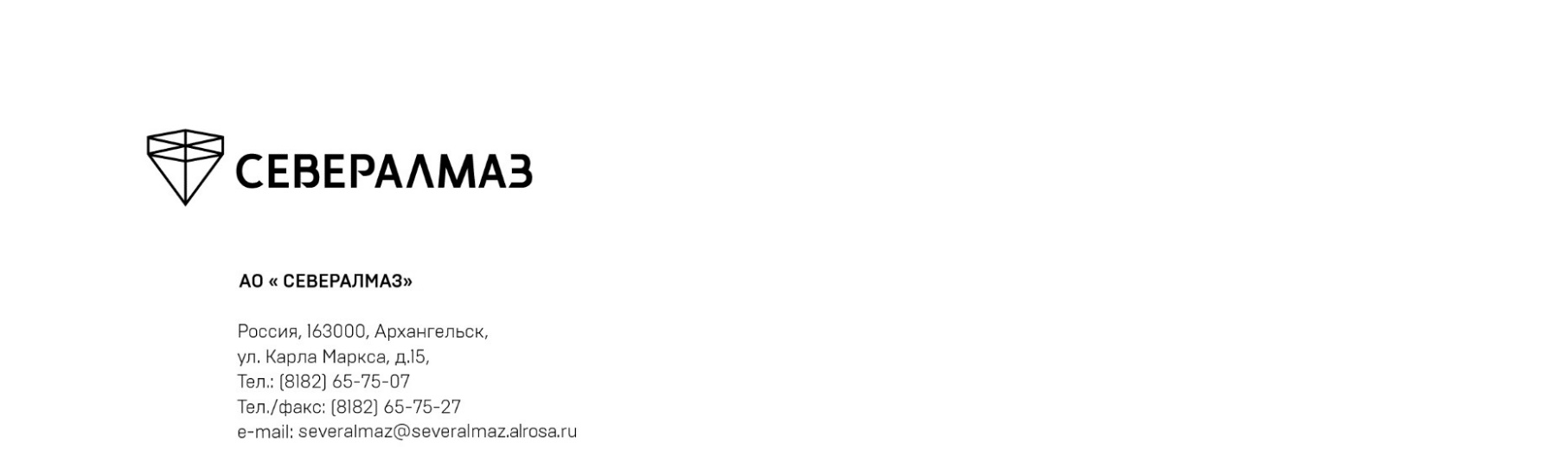 Изменения в Положение о закупках АО «Севералмаз»Сравнительная таблица№п/пДействующая редакцияПредлагаемая редакция1.В связи с большим объемом изменений действующая редакция Положения о закупках АО «Севералмаз» утрачивает силу с момента начала действия нового Положения о закупках АО «Севералмаз», утвержденного Советом директоров АО «Севералмаз» (протокол от 09.03.2022 №395)Новая редакция Положения о закупках АО «Севералмаз», утвержденного Советом директоров АО «Севералмаз» (протокол от 09.03.2022 №395).